Договор на оказание образовательных услугВариант 1(для студентов, зачисленных в дополнение к основному приказу, и студентов, переводимых из других вузов)Приемная комиссия – Работа с договорами – Договоры на оказание образовательных услуг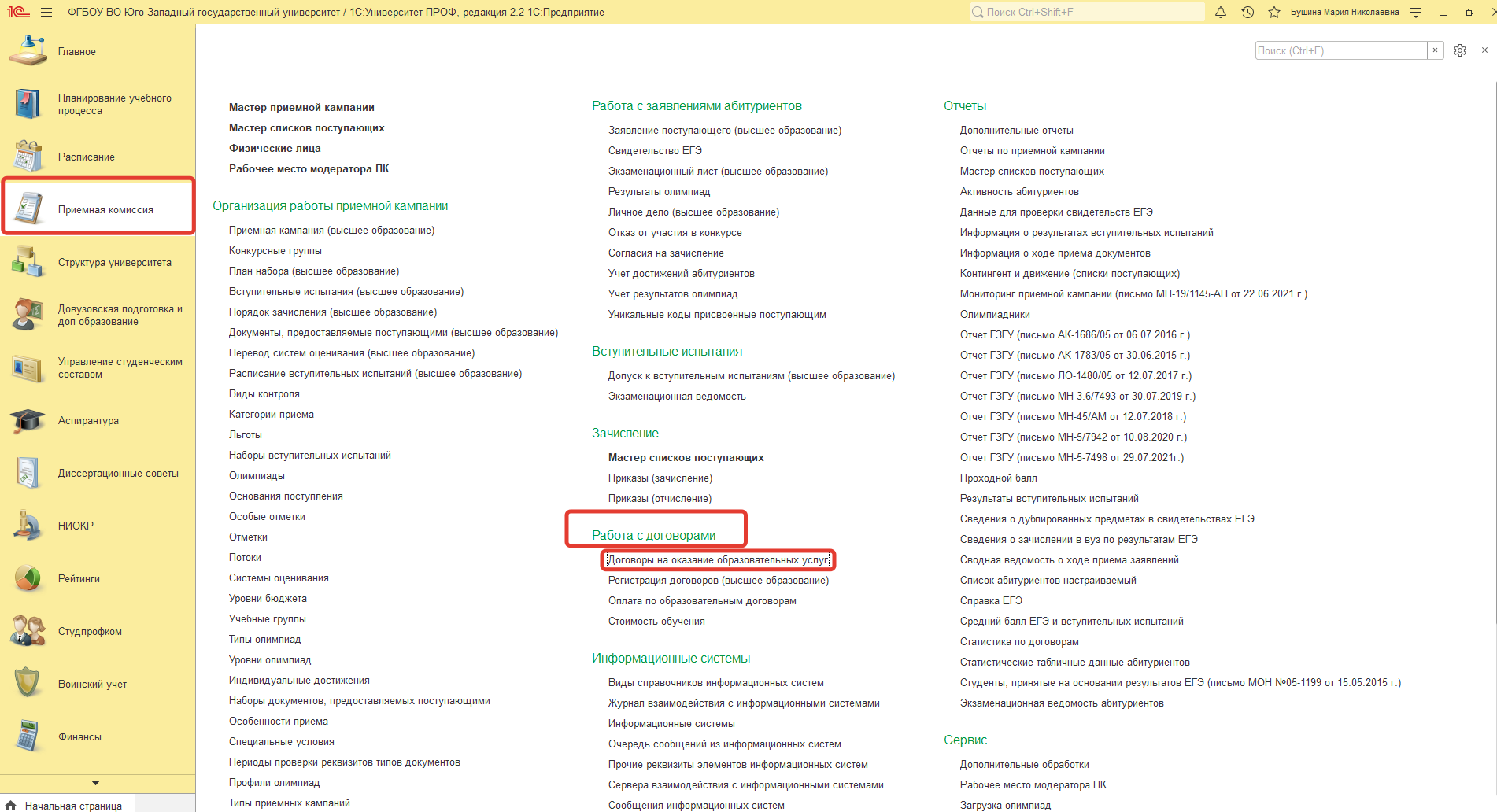 Для создания договора в общем списке нажимаем «Создать» - «Договор на оказание образовательных услуг» - «Выбрать».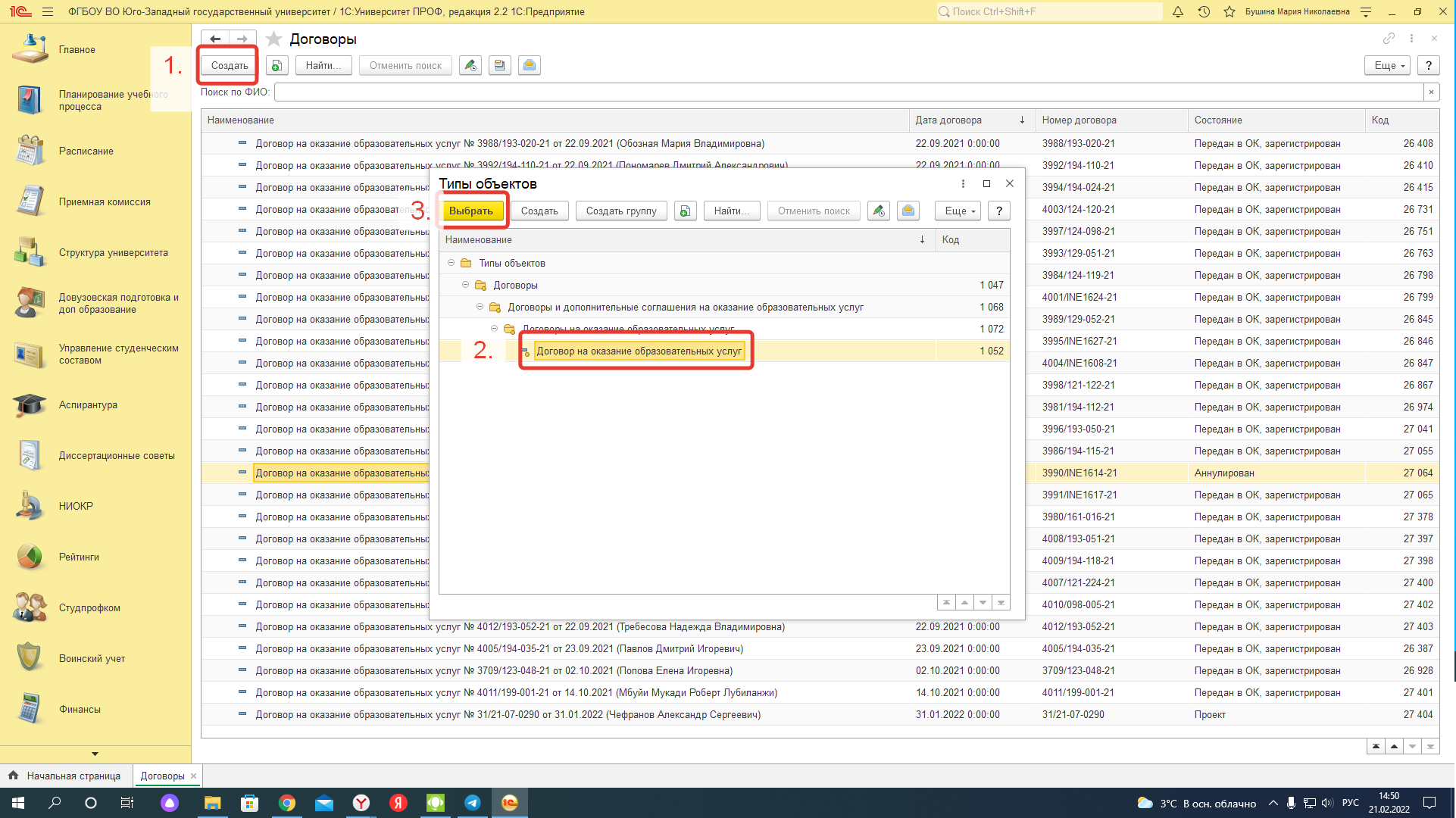 В новом документе последовательно заполняем все поля из бумажной версии договора, полученного из Приемной комиссии: номер договора и дату, которые автоматически заполняются в строке Наименование; Обучающегося выбираем из списка; вид договора – договор на оказание образовательных услуг; тип платежа – Погодичный либо Семестровый; прописываем дату начала и окончания договора, а также стоимость обучения за УЧЕБНЫЙ ГОД.График платежей заполняется автоматически.В строке УЧЕБНЫЙ ПЛАН необходимо указать РАБОЧИЙ ПЛАН НА ТЕКУЩИЙ УЧЕБНЫЙ ГОД.После заполнения всех полей в новом договоре договор необходимо ЗАПИСАТЬ.Чтобы договор стал действующим, его необходимо УТВЕРДИТЬ: Действия – Утвердить.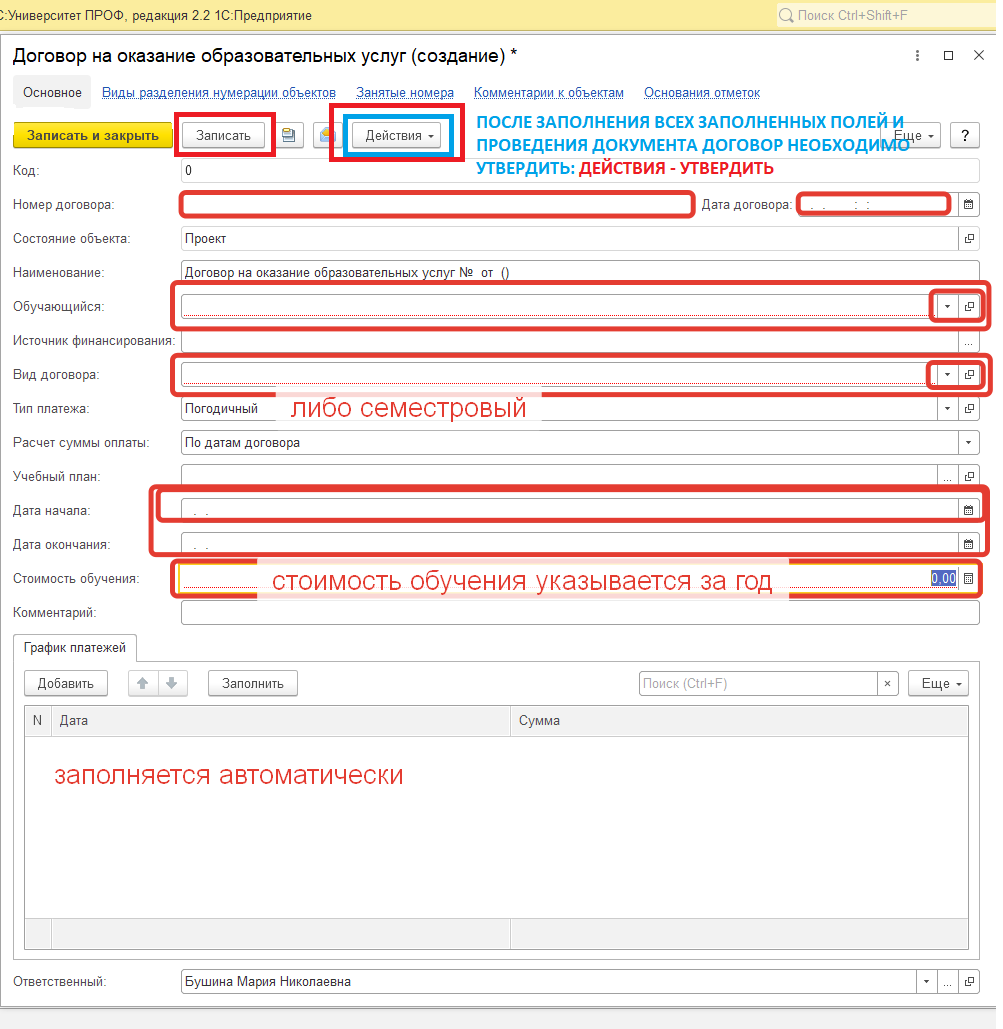 Все договора отображаются в личных карточках студентов.Управление студенческим составом – Физические лица – ФИО студента – Заключенные договора с их статусами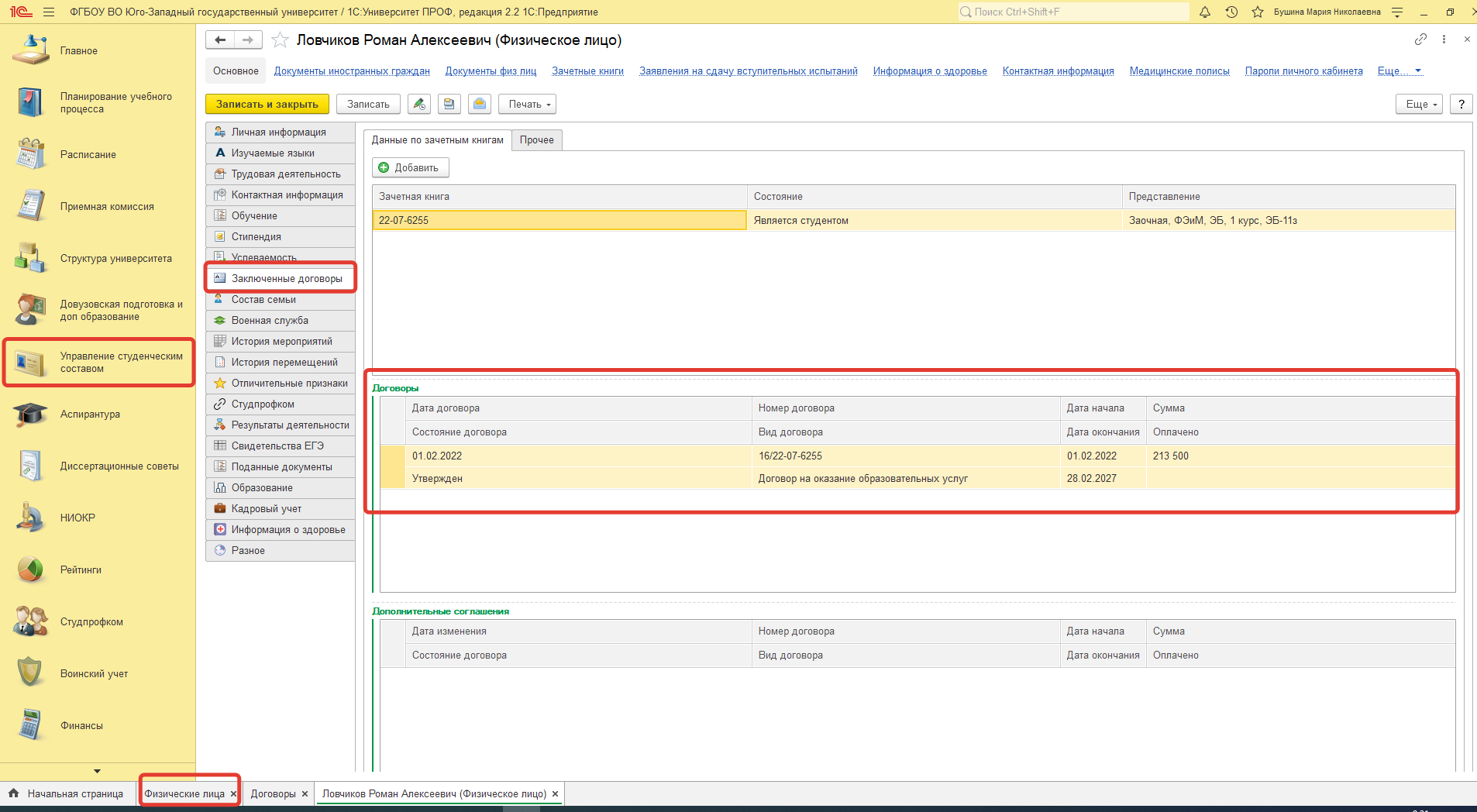 Вариант 2(для студентов, которые восстанавливаются, либо при переводе и смены образовательной программы)Приемная комиссия – Работа с договорами – Договоры на оказание образовательных услуг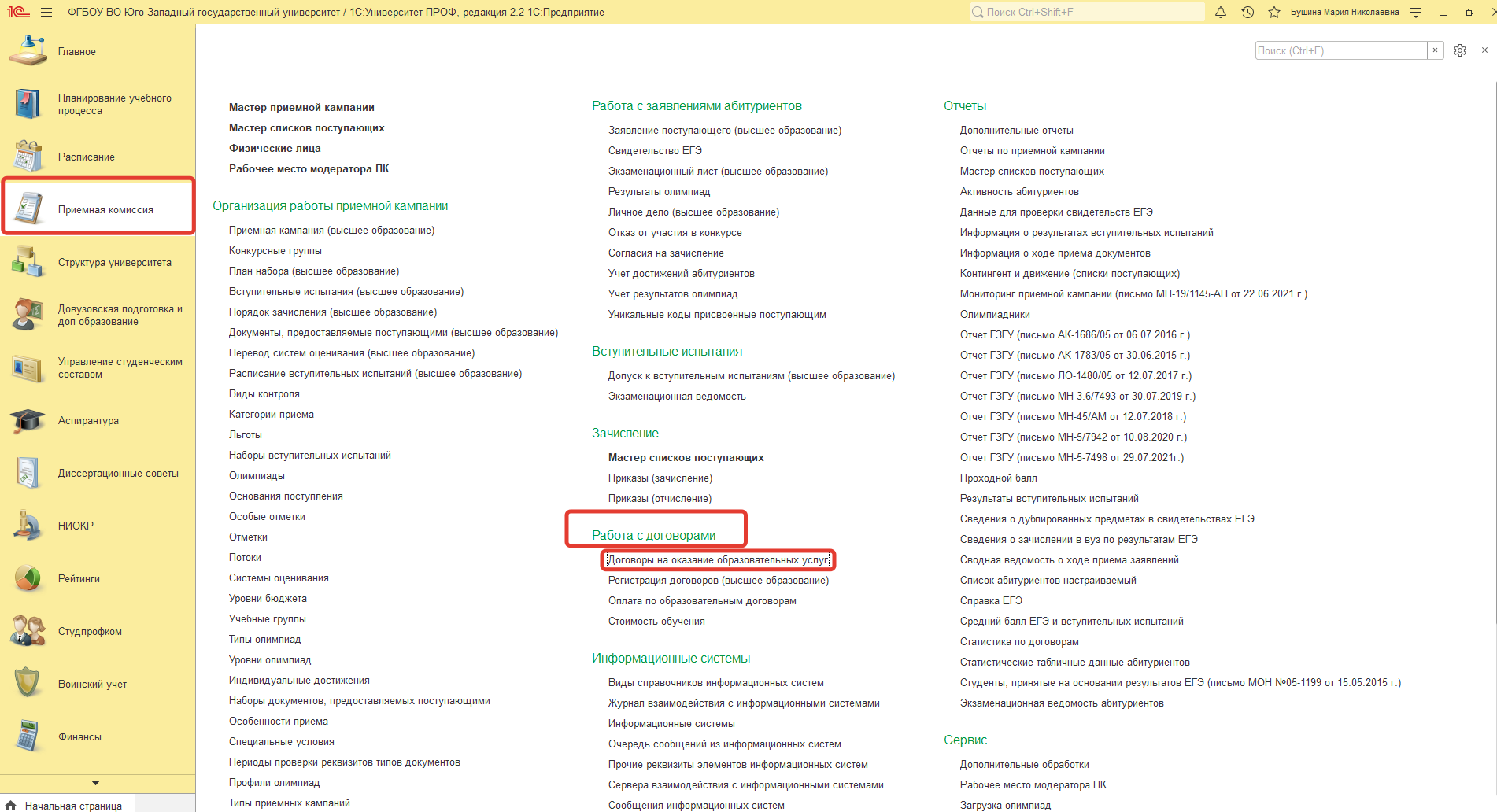 Открыть Договоры. Найти студента по ФИО или номеру предыдущего договора.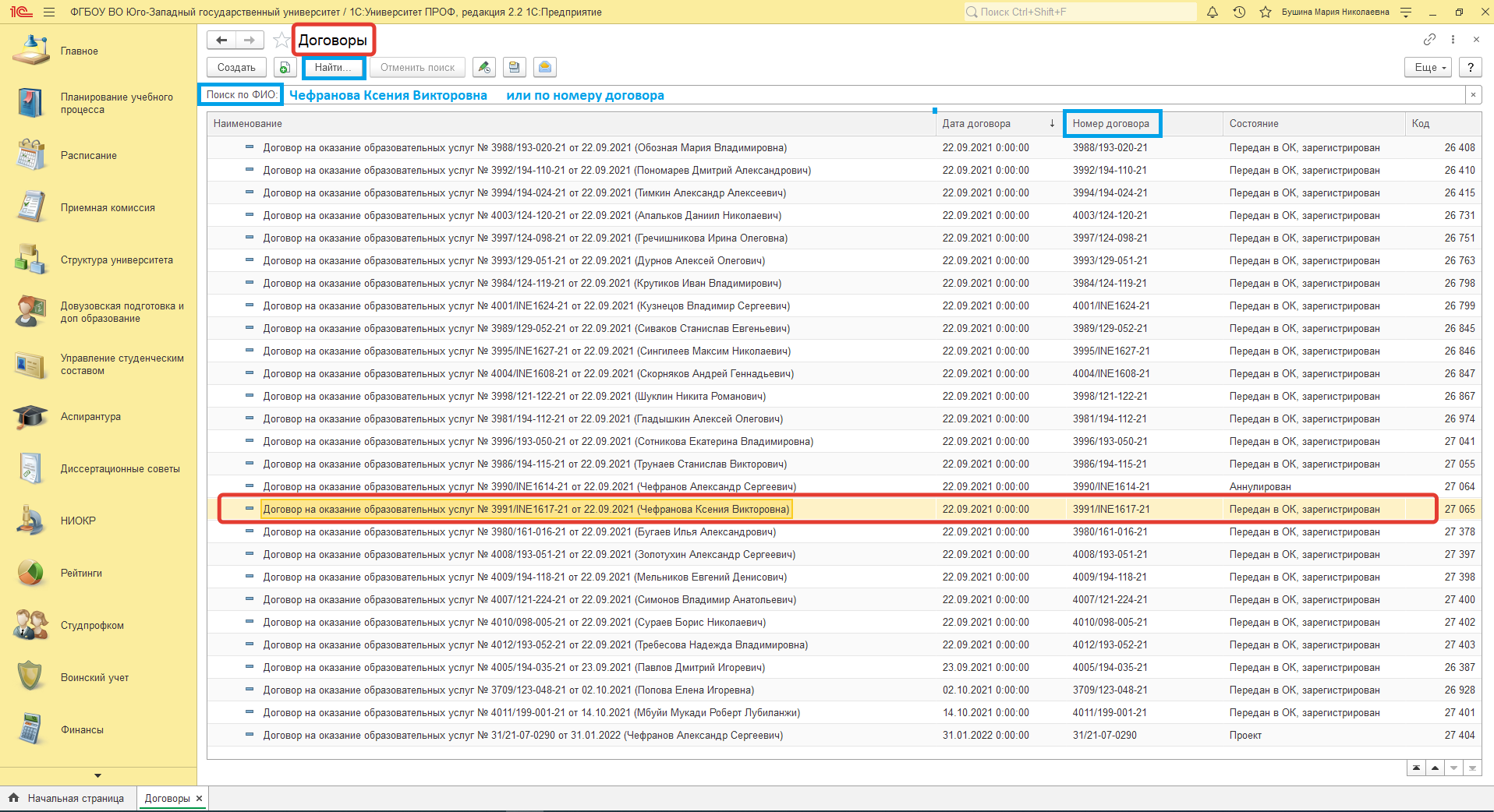 Текущий договор можно открыть для просмотра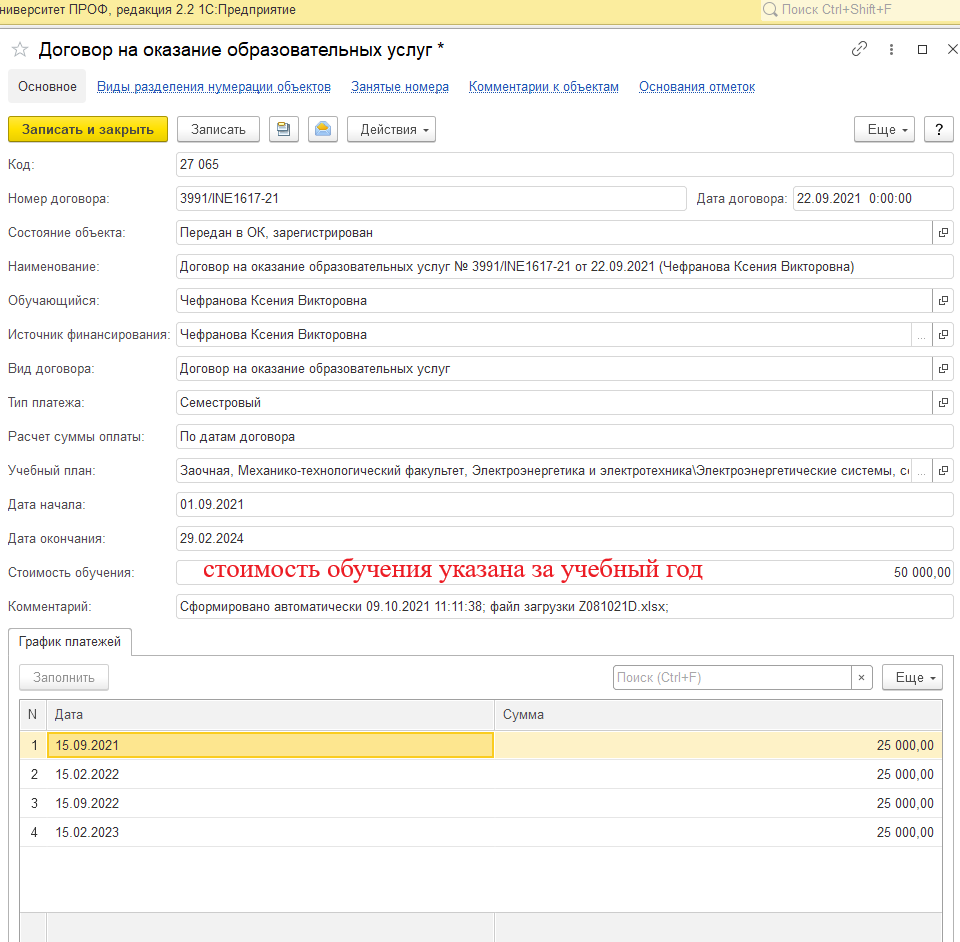 Перед созданием нового договора необходимо предыдущий договор аннулировать.Для этого в текущем договоре необходимо выбрать Действия – Аннулировать.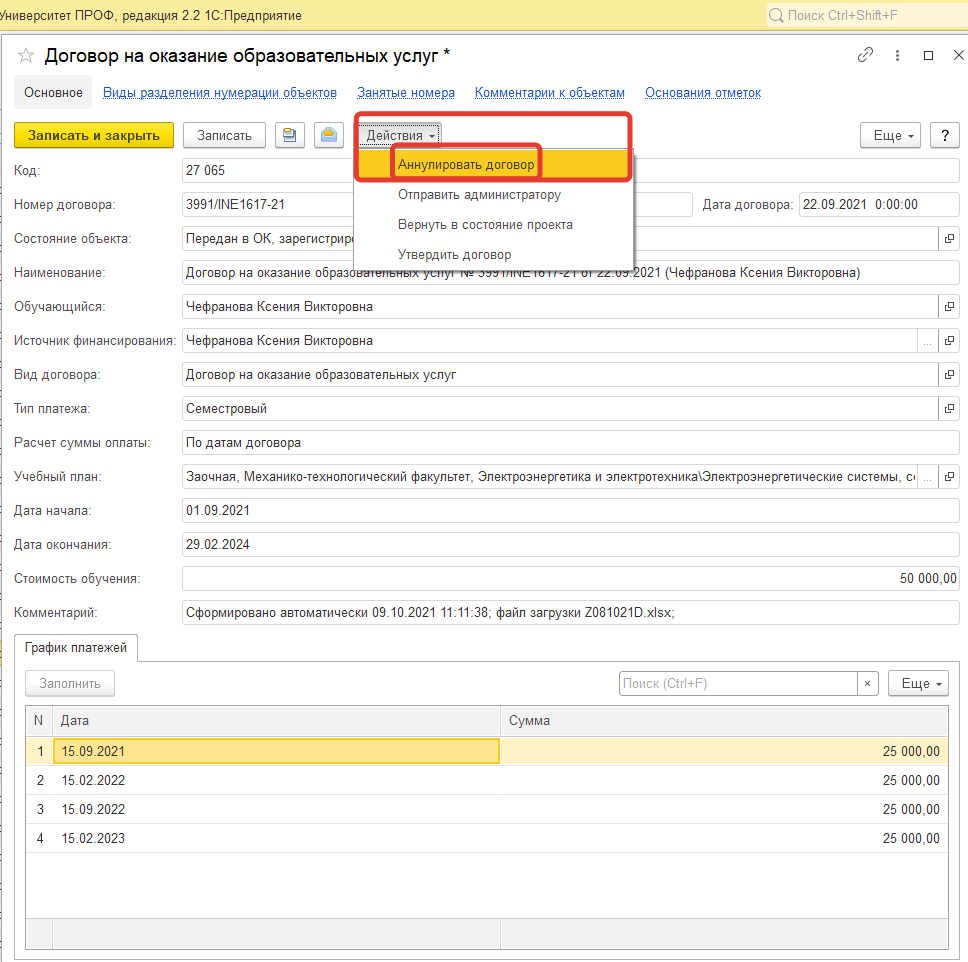 В общем списке договоров у студента в колонке «Состояние договора» появится статус «Аннулирован».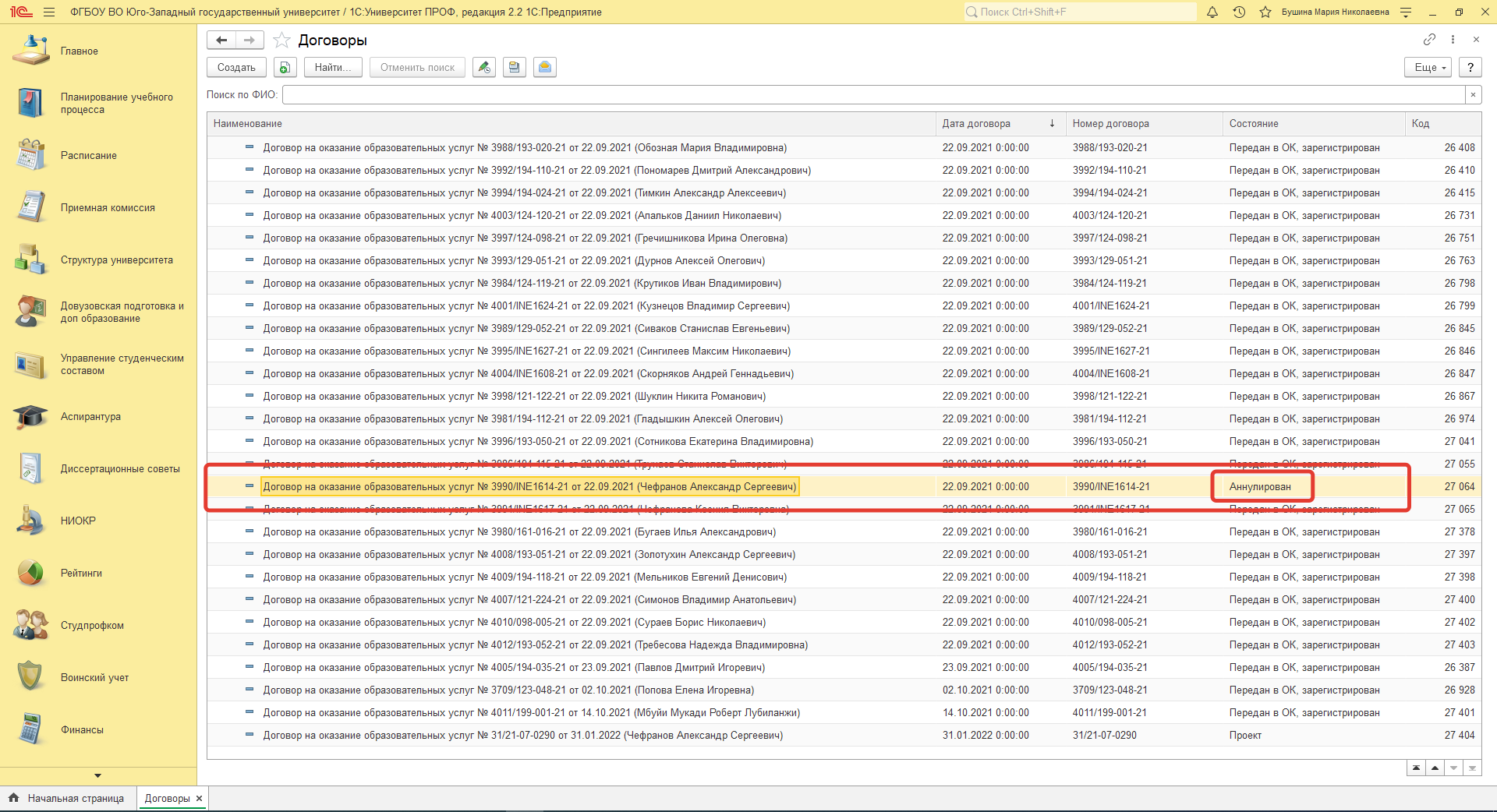 После аннуляции договора создаем новый договор.В общем списке нажимаем «Создать» - «Договор на оказание образовательных услуг» - «Выбрать».В новом документе последовательно заполняем все поля из бумажной версии договора, полученного из Приемной комиссии: номер договора и дату, которые автоматически заполняются в строке Наименование; Обучающегося выбираем из списка; вид договора – договор на оказание образовательных услуг; тип платежа – Погодичный либо Семестровый; прописываем дату начала и окончания договора, а также стоимость обучения за УЧЕБНЫЙ ГОД.График платежей заполняется автоматически.В строке УЧЕБНЫЙ ПЛАН необходимо указать РАБОЧИЙ ПЛАН НА ТЕКУЩИЙ УЧЕБНЫЙ ГОД.После заполнения всех полей в новом договоре договор необходимо ЗАПИСАТЬ.Чтобы договор стал действующим, его необходимо УТВЕРДИТЬ: Действия – Утвердить.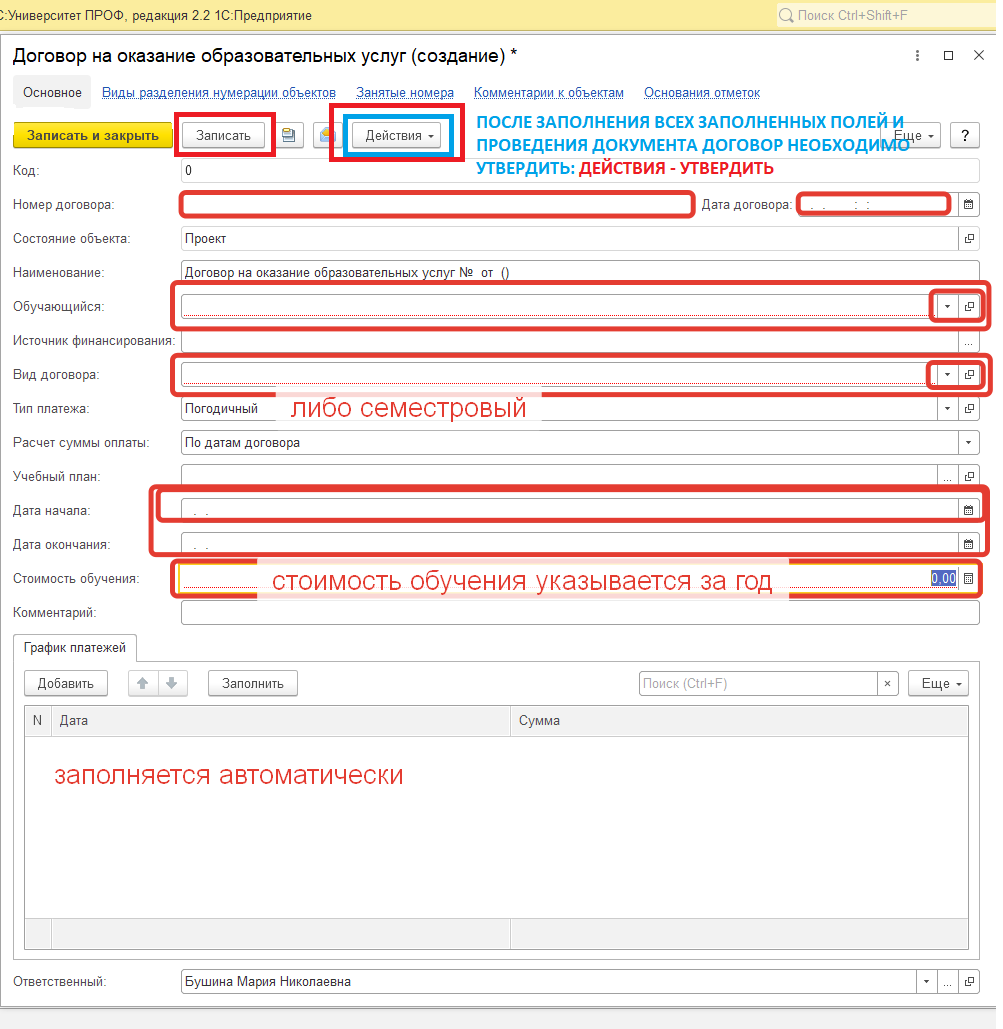 Все договора отображаются в личных карточках студентов.Управление студенческим составом – Физические лица – ФИО студента – Заключенные договора с их статусами.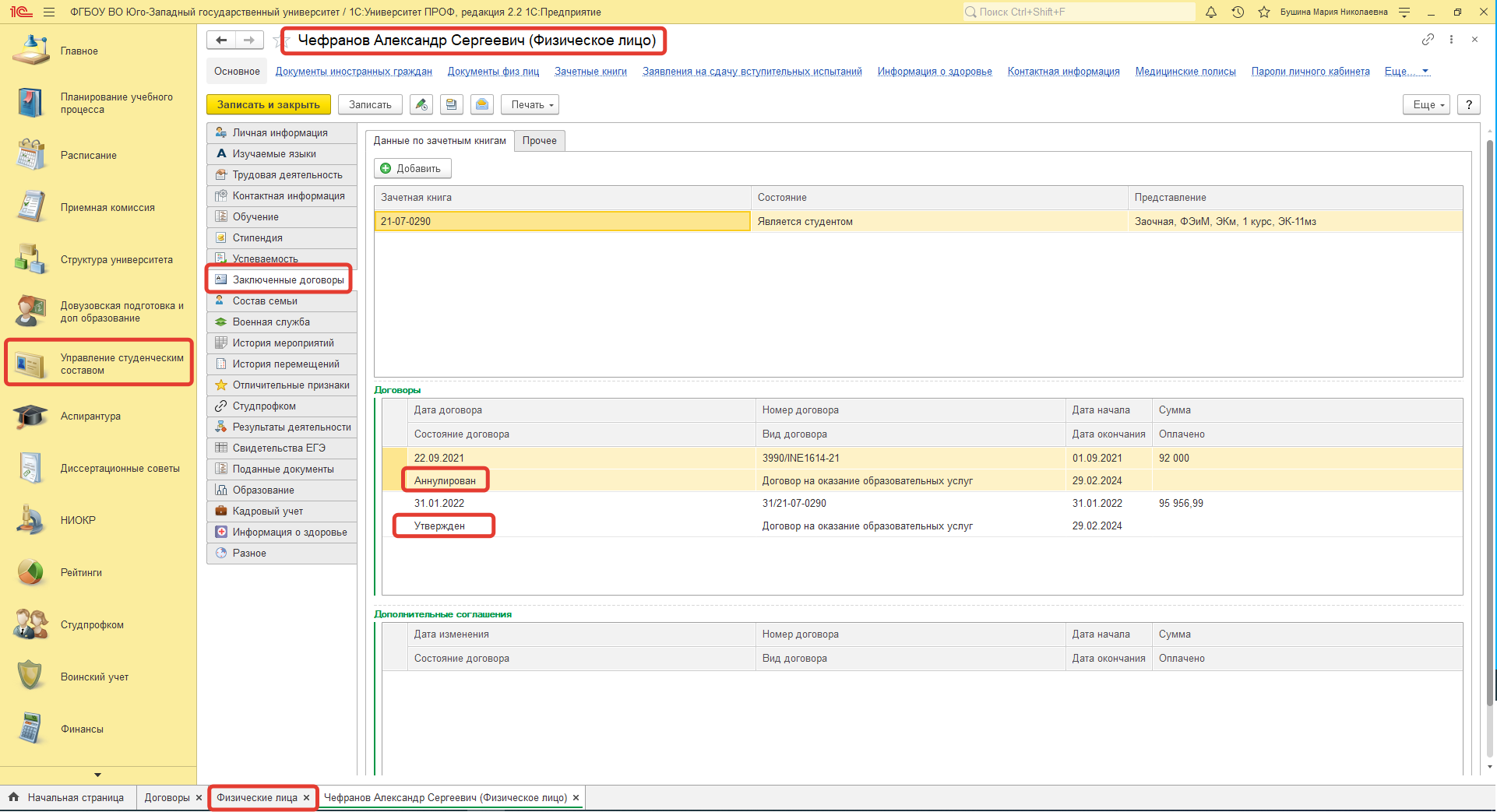 